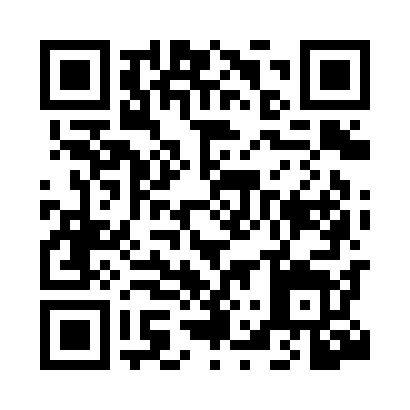 Prayer times for Gaaden, AustriaWed 1 May 2024 - Fri 31 May 2024High Latitude Method: Angle Based RulePrayer Calculation Method: Muslim World LeagueAsar Calculation Method: ShafiPrayer times provided by https://www.salahtimes.comDateDayFajrSunriseDhuhrAsrMaghribIsha1Wed3:275:3612:524:528:0910:102Thu3:245:3512:524:528:1010:123Fri3:215:3312:524:538:1210:154Sat3:195:3212:524:538:1310:175Sun3:165:3012:524:548:1510:196Mon3:135:2812:524:548:1610:227Tue3:115:2712:524:558:1710:248Wed3:085:2512:524:558:1910:269Thu3:055:2412:524:568:2010:2910Fri3:035:2312:524:568:2110:3111Sat3:005:2112:524:578:2310:3412Sun2:575:2012:524:578:2410:3613Mon2:555:1812:524:588:2510:3914Tue2:525:1712:524:588:2710:4115Wed2:495:1612:524:598:2810:4416Thu2:465:1512:524:598:2910:4617Fri2:445:1312:525:008:3010:4918Sat2:415:1212:525:008:3210:5119Sun2:385:1112:525:018:3310:5320Mon2:365:1012:525:018:3410:5621Tue2:355:0912:525:028:3510:5822Wed2:345:0812:525:028:3711:0123Thu2:345:0712:525:038:3811:0224Fri2:345:0612:525:038:3911:0325Sat2:335:0512:525:038:4011:0326Sun2:335:0412:525:048:4111:0427Mon2:335:0312:525:048:4211:0428Tue2:335:0212:535:058:4311:0529Wed2:325:0212:535:058:4411:0530Thu2:325:0112:535:068:4511:0631Fri2:325:0012:535:068:4611:06